BOB DYLAN    Awarded Nobel prize in LiteratureVideoWatch the first 4´48´´ minutes of this video and then answer these questions:VOCABULARY:TO BE CITED FOR: Recibir una mención de honor.BUZZ: RuidoTO DELAY: RetrasarTO SPRING: Hacer saltar una noticiaGASPS AND CHEERS:  Gritos y aplausosFIGUREHEAD: RepresentanteACCOLADE: PremioTO DESERVE: Merecer PEBBLE: PiedritaPOUND: LibraCIVIL RIGHT: Derechos civilesAPPLICABLE: AplicableTIMELESS: Eterno1.What was Bob Dylan cited for?He was cited for creating new poetic expressions2. For how long was delayed the Literature prize?Thle Literature prize have been delayed for a week.3.Which was the surprise the jury sprung?The jury was taking its time because it was about to spring a surprise they were right4.Why was he awarded?Because he had created new poetic expressions with integrate American song tradition.5. Complete the sentence:He could´n avoid__the accolades___________He´s never stopped _performing____________, never stopped___writting__________6. Is the prize deserved in the opinion of Sid Griffin, and why?The prize is deserved in the opinion of Sid Griffin, because he said that he is up aganist two of his students.7. What does he say about Bon Dylan songs?He said that his songs will last the test of time, in 200 years people will sing his songs.8. What it´s said in THE TIME magazine about him?He was one of the influential people of the century.Interesting links: Nobel prize                          Bob Dylan wins Nobel Prize for Literature9. Who featured 2016 Nobel Prize Concert?This year's concert presented one of the world's most respected conductors, Gianandrea Noseda, who conducted the Royal Stockholm Philharmonic Orchestra. The evenings soloist was the dynamic violinist Janine Jansen.10.Where and when was held this concert?The concert will be held on 8 December as part of the official Nobel Week programme of activities.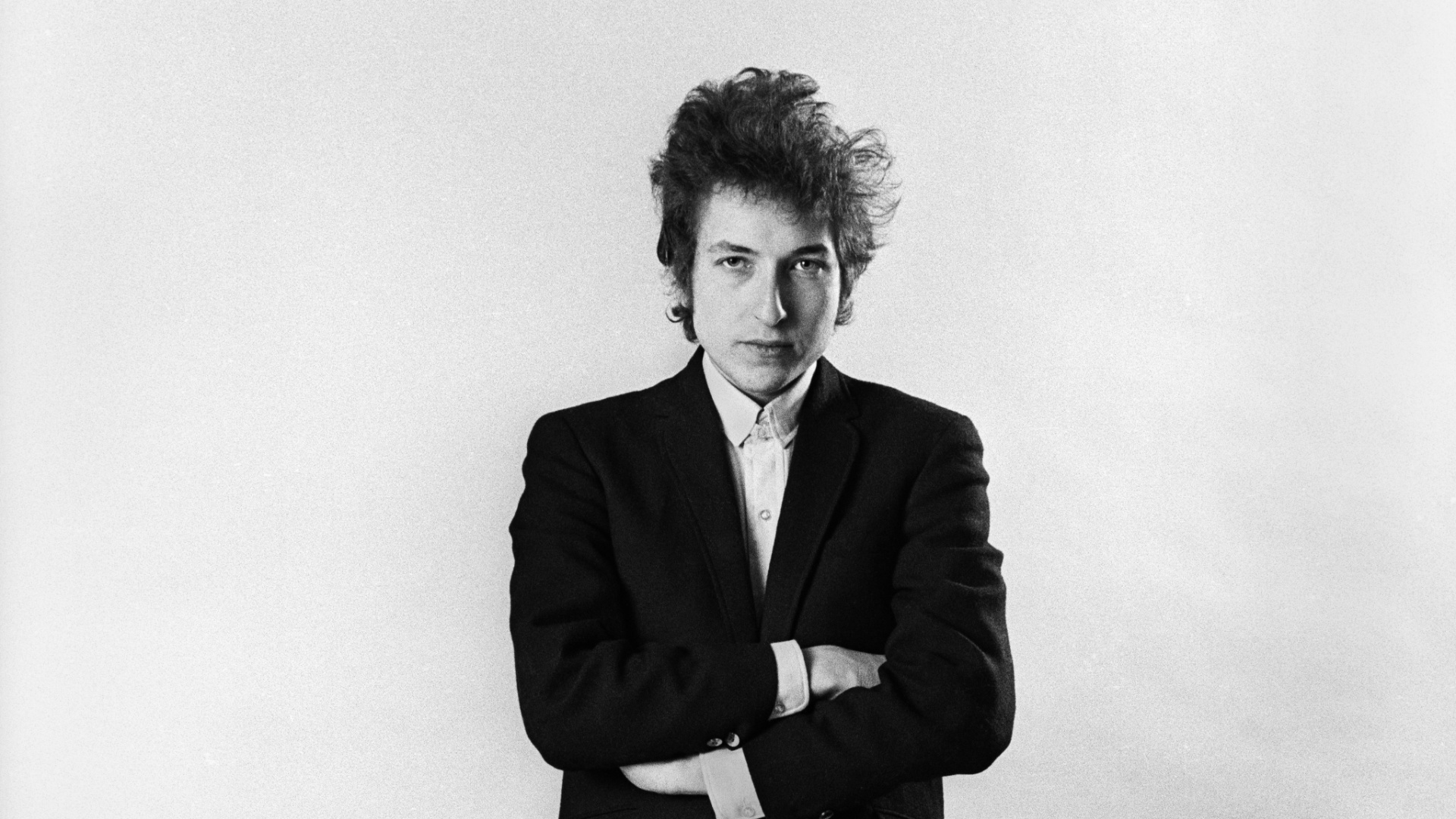 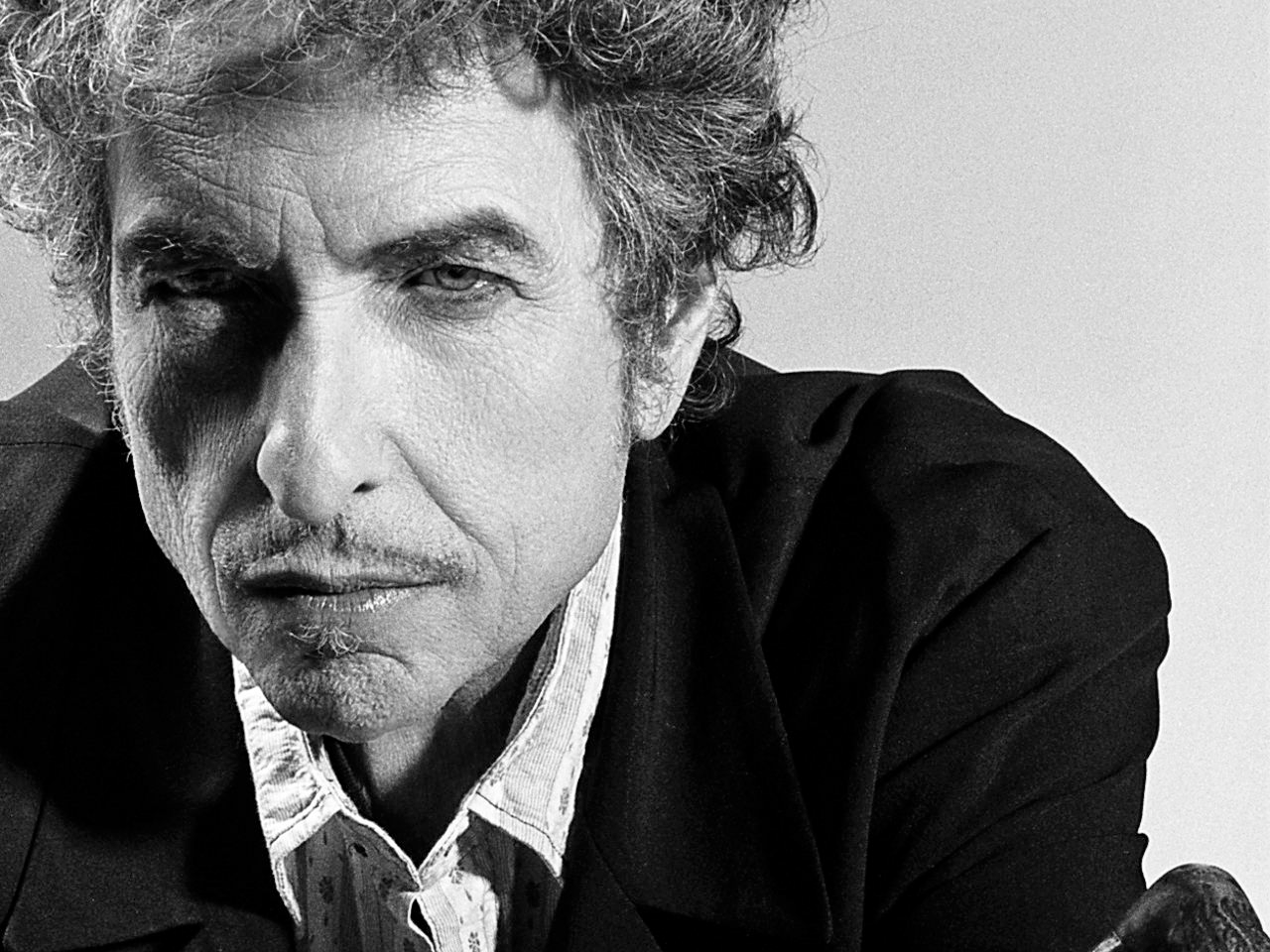 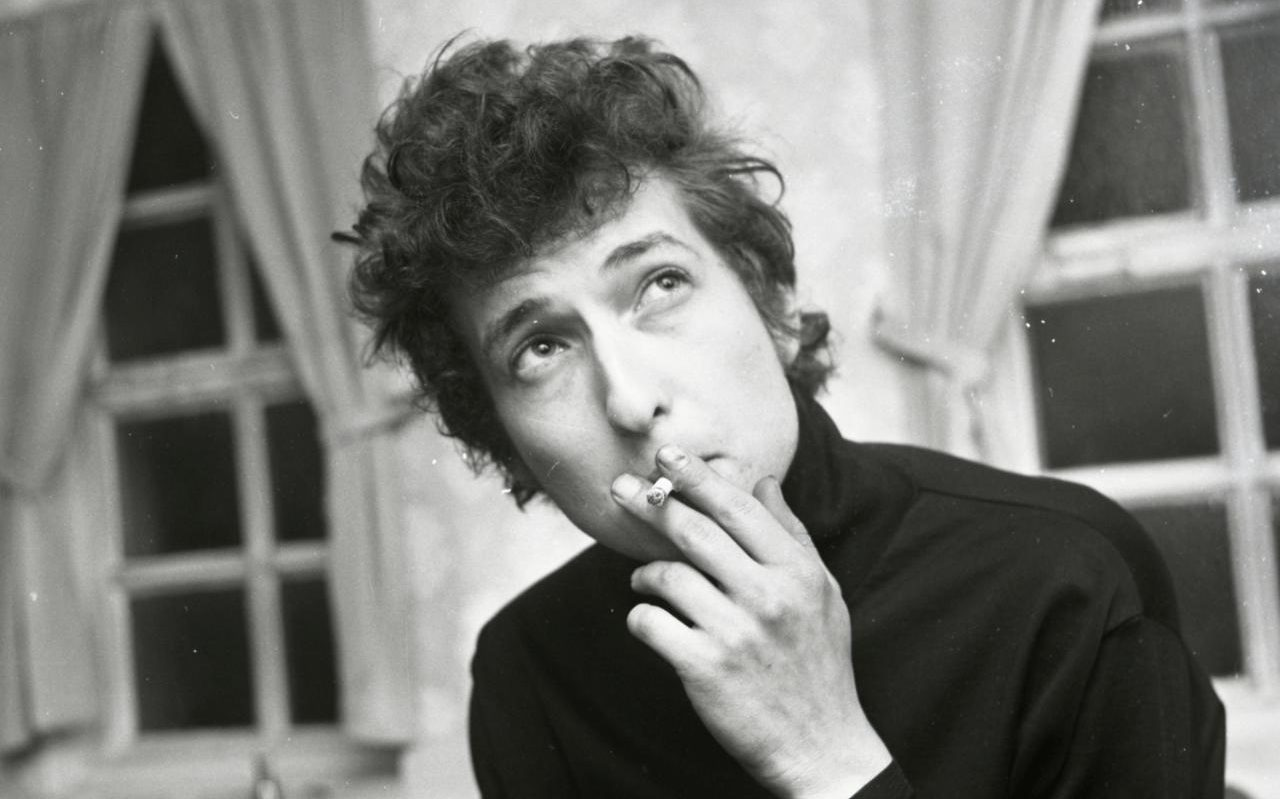 